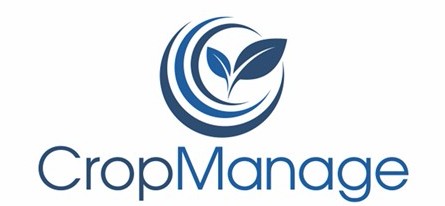 Taller Práctico sobre CropManage
Llevando al campo el apoyo para la toma de Decisiones de Manejo de Riego y Nutrientes
Fecha: Miércoles, 29 de Marzo, 20239:30 am – 2:30 pm
Lugar: Centro de Servicios para Animales12425 Monterey Road, San Martin, CA 95046 Aprenda como usar CropManage para apoyar las decisiones y documentación del manejo de riego y nutrientes en sus cultivos  Conozca la más reciente actualización de CropManage Descubra como CropManage puede ayudarle a cumplir con los requisitos del Ag Order 4.0CropManage es una herramienta en línea de acceso gratuito para el manejo de riego y nutrientes en cultivos de hortalizas, frutos y árboles. Basándose en estudios de investigación realizados por la Universidad de California, CropManage le ofrece recomendaciones en tiempo real para aplicar riego y fertilizantes de manera eficiente – y al mismo tiempo mantener o mejorar el rendimiento de su cultivo.
En este taller gratuito, ofreceremos entrenamiento práctico para aprender a usar la versión más actualizada de CropManage. Los cultivos que cubre el programa actualmente incluyen: vegetales y hortalizas (zanahoria, repollo, apio, brócoli, lechuga, tomate, espinaca, etc.), frutos rojos (frambuesa y fresa), arboles (almendra, nuez de castilla, pistacho, ciruelas y peras), y cultivos agronómicos (alfalfa y maíz). CropManage también está disponible en español. 
¿Quién puede participar? Agricultores, gerentes de rancho, personal de campo, asesores agronómicos, consultores y proveedores de asistencia técnica son bienvenidos. El taller es para usuarios nuevos y existentes. Habrá traducción al español y almuerzo incluido.

¿Qué hay que traer? Este es un taller práctico e interactivo. Idealmente debe traer una tableta o computadora portátil para poder seguir las demostraciones y participar en los ejercicios. Cada participante debe tener una cuenta de usuario en CropManage. Si no lo ha hecho aun, por favor asegures de crear una cuenta (gratuita) en CropManage antes del día del taller; Puede hacerlo siguiendo este enlace: https://cropmanage.ucanr.edu/. Favor llegar temprano para poder conectar su computadora o tableta a la red de internet y entrar a su cuenta de CropMange antes de iniciar el taller. 
Inscripción Gratuita: Favor inscribirse en: https://surveys.ucanr.edu/survey.cfm?surveynumber=40168 antes del 28 de Marzo de 2023. Cupo limitado para los primeros 40 inscritos. 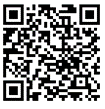 Preguntas: Contactar a Michael Cahn: mdcahn@ucanr.edu / 831-214-3690, Aparna Gazula: agazula@ucanr.edu / 408-282-3127,  o Sacha Lozano:  slozano@rcdsantacruz.org / 831-224-0293                                                Agenda  9:30 – 10:00 am    Bienvenida y preparación logística (conectarse a la red e ingresar a CropManage)10:00 – 10:30 am    Introducción
10:30 – 12:00 pm    Por dónde empezar en CropManage 
12:00 – 12:30 pm    RECESO para Almorzar
12:30 –   1:15 pm    Uso de CropManage para toma de decisiones y documentación de manejo
  1:15 –   2:00 pm    Ejercicio grupal  2:00 –   2:30 pm    Discusión / Preguntas y Respuestas / Cierre

Educación ContinuadaHay créditos académicos disponibles (CUE) para Asesores Agronómicos Certificados (CCA)
NOTA: Se tomarán las siguientes medidas de precaución con respecto al COVID-19. Se recomienda el uso de tapabocas durante todo el entrenamiento.Quedarse en casa si usted tiene síntomas de COVID-19, ha dado positivo en la prueba de COVID-19, y/o ha estado en contacto o expuesto a otras personas que hayan dado positivo en la prueba de COVID-19. Se proveerán tapabocas y materiales desinfectantes en el taller. 